Задание олимпиады по изобразительному искусству, 7 классРазработчик: Барбутько Юлия Юрьевна, учитель ИЗОВыберите из предложенных вариантов гамму ахроматических цветов:а) красный, синий, желтыйб) серый, белый, черныйв) красный-зеленый, синий-оранжевый, желтый-фиолетовыйг) желтый, зеленый, салатовыйХудожник, написавший картины «Богатырь», «Царевна-Лебедь», «Сирень», «Демон летящий»а) Суриков В.И,б) Врубель М.А.в) Кустодиев Б.Мг) Репин И.Е.  В анималистическом жанре изображаюта) животных     б) человека   в) природу  Приведите в соответствие: к какой области искусства относится то или иное художественное произведение1.___, 2.___, 3.___, 4.___.К какому виду искусств относится экслибрис?а) живопись б) рисунокв) печатная графикаг) ДПИ Кто автор знаменитой скульптуры «Давид»?а) Рафаэль;                   б) Рембрандтв) Леонардо да Винчи.     г) МикеланджелоПодписать жанры изобразительного искусства К какому виду искусства относятся понятия: лессировка, «а ля прима», «пастозность»?а) графика б) скульптурав) живописьг) архитектураНайдите и подчеркните лишнее слово. Что объединяет оставшиеся понятия (записать)?  «АНАГРАММЫ».  Переставьте буквы в предложенных словах так, чтобы из них получилось новое слово, относящееся к сфере искусства.1. КАРКАС                К ……………….2. ЗАМОК                 М ………………3. СТАПЕЛЬ             П ……………4. МОЛЬБА           А ……………5. КОРОБКА        Б ……………..6. ОКОРОК          Р …………….7. ТЕСАК             С …………….8. КАРА                А ……………Практическая работаПроиллюстрируйте сказку о Первых бабочках, выбрав главный (важный) эпизод общего сюжета, отразив основную мысль текста. Работу выполнить удобными для Вас материалами.«Первые бабочки» (Сказка индейцев Северной Америки)Однажды Великий Дух смотрел, как играют дети. Была осень, и мысли Великого Духа были печальными. «Пройдёт время, и эти дети состарятся, — вздохнул он.— Знаю: у самого удачливого охотника руки с годами перестают слушаться, волосы седеют, глаза слепнут. И звери стареют, и чудные, прекрасные цветы теряют яркие краски и опадают».Оглядел Великий Дух всё вокруг, поглядел на игру солнечных лучей на листьях, дрожащих от лёгкого ветерка, поглядел на синее небо, на белизну кукурузной муки, которую толкли женщины, и улыбнулся. Достал Великий Дух свою сумку и стал складывать в неё разные вещи: пятнышко солнечного света, пригоршню небесной синевы, белизну кукурузной муки, тени играющих детей, вороновый отлив волос у девочек, желтизну опадающей листвы, зелень сосновых игл, оранжевые блики луговых цветов. Подумал и добавил туда же песни птиц.Отправился Великий Дух на поляну где играли дети.— Смотрите, что я принёс вам. — И протянул им свою сумку. — Здесь спрятано что-то очень хорошее.Открыли дети сумку, и вылетели наружу сотни ярких бабочек. Они весело порхали, а ребятишки смотрели на них как заворожённые. Неожиданно бабочки запели, и дети вовсе заслушались.— Зачем ты отдал наши песни этим прелестным созданиям? — спросила прилетевшая певчая птичка. — Ты же обещал, что петь будут только птицы! Разве мало, что ты одарил их всеми цветами радуги?— Ты права, — проговорил Великий Дух и отобрал песни у бабочек, поэтому они молчат и поныне. Ведь они и так прекрасны!КлючиТеоретическое задание:Б – 1 баллБ – 1 баллА – 1 балл1б, 2в, 3г, 4а– 4 баллаМаксимальное количество баллов – 4. Оценивается также частичное правильное выполнение задания.В – 1 баллГ– 1 балл1- портрет, 2-пейзаж, 3-сказочно-былинный, 4-натюрморт, 5-анималистическийМаксимальное количество баллов – 5. Оценивается также частичное правильное выполнение задания.В– 1 балл1) цвет; выразительные средства графики2) живопись; жанры ИЗОМаксимальное количество баллов – 4. Оценивается также частичное правильное выполнение задания. За правильно подчеркнутое лишнее слово – 1 балл, за указание  обобщающего понятия - 1 балл.1 -краска, 2 -мазок, 3 - пастель, 4-альбом, 5-барокко, 6-рококо, 7-стека, 8-аркаМаксимальное количество баллов – 8. Оценивается также частичное правильное выполнение задания.Максимальное количество баллов: 27 Критерии оценки практического задания - сюжетная композиция  «Первые бабочки» (за каждый критерий участники могут получить не более 10 баллов)1. Раскрытие темы. Соответствие содержания творческой работы выбранной теме. Образность и композиционная целостность в раскрытии темы. 2. Наблюдательность.Умение с интересом разглядывать жизнь и видеть в ней поэтический, пластический образ. Умение связывать фантазию с реальностью.3. Осознанное  использование выразительных средств и выразительных возможностей художественных материалов.Выбор художественных материалов, способных наиболее эмоционально донести до зрителя идею автора. Раскрытие образа через выразительные возможности художественных материалов. Ритмическая и колористическая организация работы.4. Эмоциональность и  индивидуально-личностный подход.Эмоциональное переживание ребенком содержания своей работы и умение его выразить пластическими средствами. Выражение своего эстетического отношения и нравственно-этической позиции. Отсутствие стандартности образа.5. Отсутствие подражательности стандартам массовой культуры.Уровень развития художественного вкуса и эстетического опыта ребенка.Максимальное количество баллов за практическую работу: 50Максимальное количество баллов за всю работу : 77 Декоративно-прикладноеА.«Звездная ночь» Винсента Ван ГогаГрафикаБ.Гжельский фарфорАрхитектура В.Иллюстрация к сказке «Аленький цветочек»ЖивописьГ.Готический свод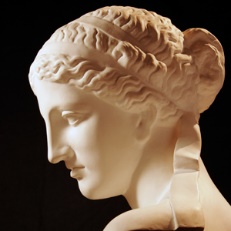 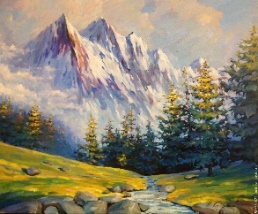 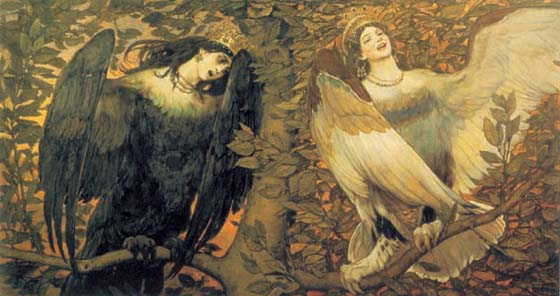 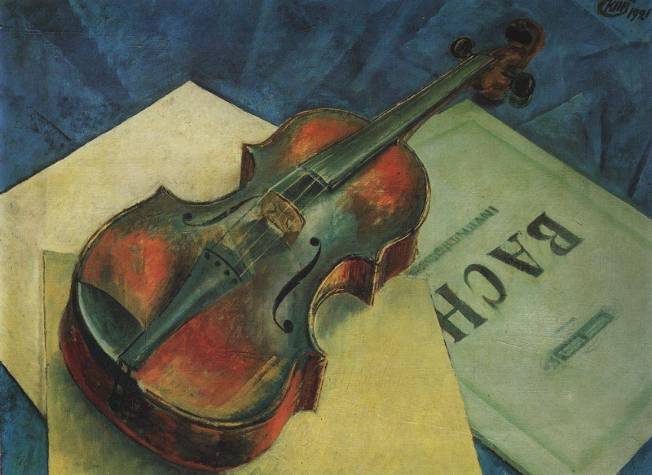 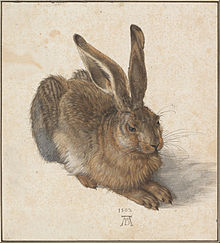 12345Линия пятно, цвет точка, штрих Портрет, пейзаж, живопись, натюрморт 